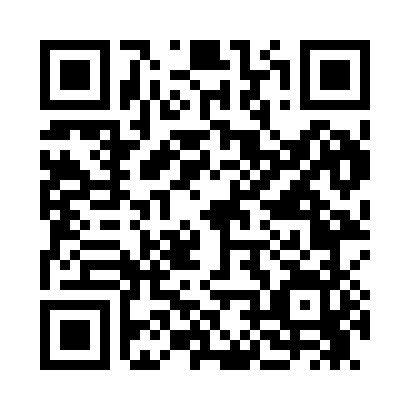 Prayer times for Addie, Mississippi, USAWed 1 May 2024 - Fri 31 May 2024High Latitude Method: Angle Based RulePrayer Calculation Method: Islamic Society of North AmericaAsar Calculation Method: ShafiPrayer times provided by https://www.salahtimes.comDateDayFajrSunriseDhuhrAsrMaghribIsha1Wed5:026:161:014:437:479:012Thu5:016:151:014:437:489:023Fri5:006:141:014:437:489:034Sat4:596:131:014:437:499:045Sun4:576:121:014:437:509:056Mon4:566:121:014:437:519:067Tue4:556:111:014:437:519:078Wed4:546:101:014:437:529:089Thu4:536:091:014:437:539:0910Fri4:526:081:014:437:549:1011Sat4:516:071:014:437:549:1112Sun4:506:071:014:437:559:1213Mon4:496:061:014:437:569:1314Tue4:486:051:014:437:569:1415Wed4:476:051:014:437:579:1516Thu4:466:041:014:437:589:1617Fri4:456:031:014:437:599:1718Sat4:446:031:014:437:599:1819Sun4:446:021:014:448:009:1920Mon4:436:011:014:448:019:1921Tue4:426:011:014:448:019:2022Wed4:416:001:014:448:029:2123Thu4:416:001:014:448:039:2224Fri4:405:591:014:448:039:2325Sat4:395:591:014:448:049:2426Sun4:395:581:014:448:059:2527Mon4:385:581:024:448:059:2528Tue4:375:581:024:458:069:2629Wed4:375:571:024:458:079:2730Thu4:365:571:024:458:079:2831Fri4:365:571:024:458:089:29